Core Beliefs, Practices, and Attitudes of the Catholic FaithCore Beliefs, Practices, and Attitudes of the Catholic FaithCore Beliefs, Practices, and Attitudes of the Catholic FaithCORE BELIEFSEach statement below is a core belief of the Catholic faith. Choose a symbol (“I get it,” “I’m unsure,” or “I don’t get it”) that best reflects your understanding of each belief. Then briefly explain what you might know about each core belief. You may need another piece of paper for your explanations.CORE BELIEFSEach statement below is a core belief of the Catholic faith. Choose a symbol (“I get it,” “I’m unsure,” or “I don’t get it”) that best reflects your understanding of each belief. Then briefly explain what you might know about each core belief. You may need another piece of paper for your explanations.CORE BELIEFSEach statement below is a core belief of the Catholic faith. Choose a symbol (“I get it,” “I’m unsure,” or “I don’t get it”) that best reflects your understanding of each belief. Then briefly explain what you might know about each core belief. You may need another piece of paper for your explanations.CORE BELIEFSEach statement below is a core belief of the Catholic faith. Choose a symbol (“I get it,” “I’m unsure,” or “I don’t get it”) that best reflects your understanding of each belief. Then briefly explain what you might know about each core belief. You may need another piece of paper for your explanations.CORE BELIEFSEach statement below is a core belief of the Catholic faith. Choose a symbol (“I get it,” “I’m unsure,” or “I don’t get it”) that best reflects your understanding of each belief. Then briefly explain what you might know about each core belief. You may need another piece of paper for your explanations.All humans were created to live in perfect harmony with God and with one another. I get itI get itunsure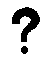 I don’t get itWhat do you know about this core belief?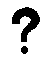 What do you know about this core belief?What do you know about this core belief?What do you know about this core belief?What do you know about this core belief?Original Sin deprived the human race of our original holiness and justice. What do you know about this core belief?What do you know about this core belief?What do you know about this core belief?What do you know about this core belief?What do you know about this core belief?God worked to restore humanity’s relationship of love and trust through a series of covenants, especially through Jesus.What do you know about this core belief?What do you know about this core belief?What do you know about this core belief?What do you know about this core belief?What do you know about this core belief?Jesus died for the forgiveness of sins and the restoration of the relationship of love and trust between God and humankind.What do you know about this core belief?What do you know about this core belief?What do you know about this core belief?What do you know about this core belief?What do you know about this core belief?The Holy Spirit has been at work from the beginning of creation to the present day.What do you know about this core belief?What do you know about this core belief?What do you know about this core belief?What do you know about this core belief?What do you know about this core belief?God has revealed himself to be Trinity, that is, the mystery of one God in three Divine Persons: Father, Son, and Holy Spirit.What do you know about this core belief?What do you know about this core belief?What do you know about this core belief?What do you know about this core belief?What do you know about this core belief?Christ established the Catholic Church on the foundation of the Apostles.What do you know about this core belief?What do you know about this core belief?What do you know about this core belief?What do you know about this core belief?What do you know about this core belief?The Bible is a source of God’s revealed truth.What do you know about this core belief?What do you know about this core belief?What do you know about this core belief?What do you know about this core belief?What do you know about this core belief?The baptized who have put their faith in Jesus Christ as their savior will find their eternal reward in Heaven.What do you know about this core belief?What do you know about this core belief?What do you know about this core belief?What do you know about this core belief?What do you know about this core belief?CORE PRACTICESEach statement below is a core practice of the Catholic faith. Choose a symbol (“I get it,” “I’m unsure,” or “I don’t get it”) that best reflects your understanding of each practice. Then briefly explain what you might know about each core practice. You may need another piece of paper for your explanations.CORE PRACTICESEach statement below is a core practice of the Catholic faith. Choose a symbol (“I get it,” “I’m unsure,” or “I don’t get it”) that best reflects your understanding of each practice. Then briefly explain what you might know about each core practice. You may need another piece of paper for your explanations.CORE PRACTICESEach statement below is a core practice of the Catholic faith. Choose a symbol (“I get it,” “I’m unsure,” or “I don’t get it”) that best reflects your understanding of each practice. Then briefly explain what you might know about each core practice. You may need another piece of paper for your explanations.CORE PRACTICESEach statement below is a core practice of the Catholic faith. Choose a symbol (“I get it,” “I’m unsure,” or “I don’t get it”) that best reflects your understanding of each practice. Then briefly explain what you might know about each core practice. You may need another piece of paper for your explanations.CORE PRACTICESEach statement below is a core practice of the Catholic faith. Choose a symbol (“I get it,” “I’m unsure,” or “I don’t get it”) that best reflects your understanding of each practice. Then briefly explain what you might know about each core practice. You may need another piece of paper for your explanations.Catholics celebrate Seven Sacraments that form the basis of their worship, or communal prayer, together.What do you know about this core practice?What do you know about this core practice?What do you know about this core practice?What do you know about this core practice?What do you know about this core practice?The Seven Sacraments were instituted by Christ and entrusted to the Church to make the love of God real and present in the world.What do you know about this core practice?What do you know about this core practice?What do you know about this core practice?What do you know about this core practice?What do you know about this core practice?The Eucharist is the heart of the Church’s life. What do you know about this core practice?What do you know about this core practice?What do you know about this core practice?What do you know about this core practice?What do you know about this core practice?Catholics keep the Lord’s Day (Sunday) holy by attending Mass and resting from work. What do you know about this core practice?What do you know about this core practice?What do you know about this core practice?What do you know about this core practice?What do you know about this core practice?Catholic worship follows the Liturgical Year, which marks the events and mystery of Christ’s life. What do you know about this core practice?What do you know about this core practice?What do you know about this core practice?What do you know about this core practice?What do you know about this core practice?Catholics place a strong emphasis on living a moral life.What do you know about this core practice?What do you know about this core practice?What do you know about this core practice?What do you know about this core practice?What do you know about this core practice?Catholics defend the dignity of all human life and oppose any practices that threaten the sanctity of human life.What do you know about this core practice?What do you know about this core practice?What do you know about this core practice?What do you know about this core practice?What do you know about this core practice?The Church is responsible for transforming society by working for justice.What do you know about this core practice?What do you know about this core practice?What do you know about this core practice?What do you know about this core practice?What do you know about this core practice?Catholics honor holy women and men of faith who have preceded them.What do you know about this core practice?What do you know about this core practice?What do you know about this core practice?What do you know about this core practice?What do you know about this core practice?CORE ATTITUDESEach statement below is a core attitude of the Catholic faith. Choose a symbol (“I get it,” “I’m unsure,” or “I don’t get it”) that best reflects your understanding of each attitude. Then briefly explain what you might know about each core attitude. You may need another piece of paper for your explanations.CORE ATTITUDESEach statement below is a core attitude of the Catholic faith. Choose a symbol (“I get it,” “I’m unsure,” or “I don’t get it”) that best reflects your understanding of each attitude. Then briefly explain what you might know about each core attitude. You may need another piece of paper for your explanations.CORE ATTITUDESEach statement below is a core attitude of the Catholic faith. Choose a symbol (“I get it,” “I’m unsure,” or “I don’t get it”) that best reflects your understanding of each attitude. Then briefly explain what you might know about each core attitude. You may need another piece of paper for your explanations.CORE ATTITUDESEach statement below is a core attitude of the Catholic faith. Choose a symbol (“I get it,” “I’m unsure,” or “I don’t get it”) that best reflects your understanding of each attitude. Then briefly explain what you might know about each core attitude. You may need another piece of paper for your explanations.CORE ATTITUDESEach statement below is a core attitude of the Catholic faith. Choose a symbol (“I get it,” “I’m unsure,” or “I don’t get it”) that best reflects your understanding of each attitude. Then briefly explain what you might know about each core attitude. You may need another piece of paper for your explanations.Catholics recognize that God is present to, in, and through all creation—the natural world, people, communities, and events.What do you know about this core attitude?What do you know about this core attitude?What do you know about this core attitude?What do you know about this core attitude?What do you know about this core attitude?Catholics place their trust in the essential goodness of the human person, who is made in the image of God.What do you know about this core attitude?What do you know about this core attitude?What do you know about this core attitude?What do you know about this core attitude?What do you know about this core attitude?Catholics rely on both faith and reason to grow in their understanding of God, and believe that reason can lead us to faith.What do you know about this core attitude?What do you know about this core attitude?What do you know about this core attitude?What do you know about this core attitude?What do you know about this core attitude?Catholics believe that conflicts between religion and science are a result of not fully understanding one or the other.What do you know about this core attitude?What do you know about this core attitude?What do you know about this core attitude?What do you know about this core attitude?What do you know about this core attitude?Catholics believe that the fullness of truth resides in the Catholic Church but that other religions can share in aspects of the truth. What do you know about this core attitude?What do you know about this core attitude?What do you know about this core attitude?What do you know about this core attitude?What do you know about this core attitude?Catholics emphasize community life and communal worship.What do you know about this core attitude?What do you know about this core attitude?What do you know about this core attitude?What do you know about this core attitude?What do you know about this core attitude?The Catholic faith deeply respects the diversity of cultures in the world and is committed to proclaiming Jesus’ message to all. (Your name) takes responsibility for nurturing (his or her) faith through the Church, especially by participating in the sacraments.What do you know about this core attitude?What do you know about this core attitude?What do you know about this core attitude?What do you know about this core attitude?What do you know about this core attitude?Catholics respect and embrace a wide variety of prayer forms.What do you know about this core attitude?What do you know about this core attitude?What do you know about this core attitude?What do you know about this core attitude?What do you know about this core attitude?